University Occupational Health and Safety Form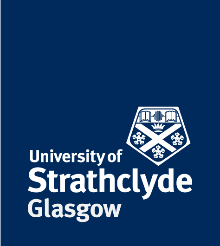 MANUAL HANDLING ASSESSMENT FOR LIFTING AND CARRYINGSection A – Preliminary assessmentSection B – Detailed manual handling assessment for lifting and carryingSection B (cont.) – Detailed manual handling assessment for lifting and carryingSection B (cont.) – Detailed manual handling assessment for lifting and carryingOnce the assessment is completed make an overall assessment of the risk of injury and categorise as below (tick as appropriate)Section C – Remedial actions to be takenSection D – Acknowledgement of completion of remedial actionsSection D – acknowledgment of understandingAll individuals working to this manual handling risk assessment must sign and date this section to acknowledge that they have read and are aware of its contents, plus the measures that they need to take whilst carrying out the task to safeguard their health and safety and that of others.  If, following the review of the assessment revisions are minor, signatories may initial these to indicate that they are aware of the changes.  If the revision is major, it is advisable to produce a new manual handling risk assessment and signature page.    Task Name:Task Name:Task Name:Task Name:Brief Task Description:Brief Task Description:Brief Task Description:Brief Task Description:Operations covered by this assessment (detailed description):Operations covered by this assessment (detailed description):Operations covered by this assessment (detailed description):Operations covered by this assessment (detailed description):Does the operator(s) have adequate manual handling training to perform this task?Provide details of training here.  Has the assessment been discussed with employees who will perform this task?Load weight:Load weight:Frequency of lift:Frequency of lift:Carry distance:Carry distance:Locations:Locations:Locations:Locations:Diagrams (and other information including existing control measures):Diagrams (and other information including existing control measures):Diagrams (and other information including existing control measures):Diagrams (and other information including existing control measures):If Yes, tick appropriate level of riskIf Yes, tick appropriate level of riskIf Yes, tick appropriate level of riskIf Yes, tick appropriate level of riskProblems occurring from the taskPossible remedial action (e.g. changes that need to be made to the task, load, working environment etc. What needs to be involved in implementing these changes?)Y / NLow MedHighProblems occurring from the taskPossible remedial action (e.g. changes that need to be made to the task, load, working environment etc. What needs to be involved in implementing these changes?)Do the tasks involve:Do the tasks involve:Do the tasks involve:Do the tasks involve:Do the tasks involve:Do the tasks involve:Do the tasks involve:Holding loads away from the trunk?Twisting?Stooping?Reaching upwards?Large vertical movement?Long carrying distances?Strenuous pushing/pulling?Unpredictable movement of loads?Repetitive handling?Insufficient rest or recovery?A work rate imposed by a process?Are the loads:Are the loads:Are the loads:Are the loads:Are the loads:Are the loads:Are the loads:Heavy?Bulky/unwieldy?Difficult to grasp?If Yes, tick appropriate level of riskIf Yes, tick appropriate level of riskIf Yes, tick appropriate level of riskIf Yes, tick appropriate level of riskProblems occurring from the taskPossible remedial action (e.g. changes that need to be made to the task, load, working environment etc. What needs to be involved in implementing these changes?)Y / NLow MedHighProblems occurring from the taskPossible remedial action (e.g. changes that need to be made to the task, load, working environment etc. What needs to be involved in implementing these changes?)Unstable/unpredictable?Intrinsically harmful (e.g. hot/cold)?Consider the working environment, are there:Consider the working environment, are there:Consider the working environment, are there:Consider the working environment, are there:Consider the working environment, are there:Consider the working environment, are there:Consider the working environment, are there:Constraints on body posture/positioning?Poor floors?Variation in levels?Hot/cold/humid conditions?Strong air movements?Poor lighting conditions?Consider individual capability, does the job:Consider individual capability, does the job:Consider individual capability, does the job:Consider individual capability, does the job:Consider individual capability, does the job:Consider individual capability, does the job:Consider individual capability, does the job:Require unusual capability?Pose a risk to those with a health problem or disability?Pose a risk to those who are pregnant?Require special information/training?YESNOProblems occurring from the taskPossible remedial action (e.g. changes that need to be made to the task, load, working environment etc. What needs to be involved in these changes?)Consider equipment:Consider equipment:Consider equipment:Consider equipment:Consider equipment:Is movement or posture hindered by clothing or PPE?Is there absence of correct/suitable PPE?Work organisation (psychosocial factors):Work organisation (psychosocial factors):Work organisation (psychosocial factors):Work organisation (psychosocial factors):Work organisation (psychosocial factors):Do the workers feel that there has been a lack of consideration given to the planning and scheduling of tasks/rest breaks?Do workers feel that there are any ways to improve communication between managers and employees?Are there sudden changes in workload, or seasonal changes in volume without mechanisms for dealing with the change?Do workers feel that they have been given enough training and information to carry out the task successfully?LOW   Although low risk, consider vulnerable Groups (eg. young or pregnant workers)MEDIUM   Examine the tasks closely.HIGH    Prompt action needed.Remedial steps that should be taken (priority order), continue overleaf if necessary) Person(s) responsible for implementing controlsTarget implementation dateDate and signature on completion12345678Date by which all actions to be completedDate for review of assessmentAssessor’s nameSignatureNAME (Print) SIGNATUREDATE